告 家 长 书尊敬的家长：您好！新的学期开始了，为了确保学校工作正常有序，为了让您的孩子能在食堂顺利用餐，根据新北区教育局的有关文件精神，我们坚持以自愿为原则，预收在校学生用餐费用，收费标准如下：本学期开始江南收银通为我校提供校园缴费服务！方法1：您可以用微信或支付宝直接扫描班主任发在家长群里的二维码，用手机号码注册（密码要字母加数字）后登录，选择孩子的姓名，核对无误后点立即缴费，点立即支付，缴费成功后可以继续缴费，也可以查看凭证。方法2：您可以用微信或支付宝直接扫描下图二维码进行缴费，用手机号码注册（密码要字母加数字）后登录，选择孩子所在班级，再选择孩子的姓名，核对无误后点立即缴费，点立即支付，缴费成功后可以继续缴费，也可以查看凭证。用第一种方式缴费后，第二种方式就缴不进了，所以不会重复扣费。方法3：若您不会用微信或支付宝，您也可以现金缴给班主任。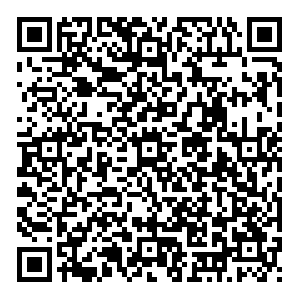 以上缴费方式不收取您任何额外费用。祝各位同学身体健康、学习进步！各位家长工作顺利、万事如意！是否在校就餐：               年级       班  学生姓名：               家长签名：                   家长意见：                              常州市新北区安家中学2021.3.1月份用餐天数标准金额2021.0259452021.032392072021.042191892021.052091802021.0620/159180/135合计七八年级89天九年级84天9七八年级801元九年级756元